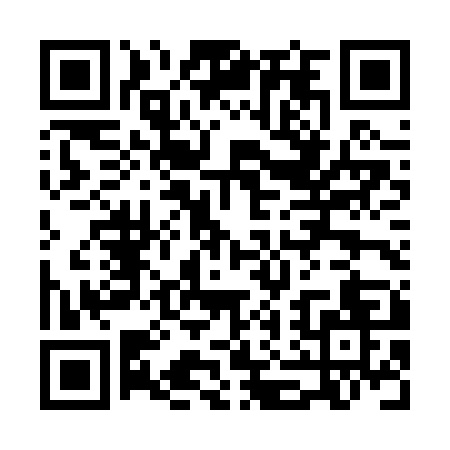 Prayer times for Amtshainersdorf, GermanyMon 1 Apr 2024 - Tue 30 Apr 2024High Latitude Method: Angle Based RulePrayer Calculation Method: Muslim World LeagueAsar Calculation Method: ShafiPrayer times provided by https://www.salahtimes.comDateDayFajrSunriseDhuhrAsrMaghribIsha1Mon4:416:381:074:407:369:262Tue4:386:361:064:417:389:283Wed4:366:341:064:427:409:314Thu4:336:311:064:437:419:335Fri4:306:291:064:447:439:356Sat4:276:271:054:447:459:377Sun4:246:251:054:457:469:398Mon4:216:231:054:467:489:429Tue4:186:201:054:477:509:4410Wed4:166:181:044:487:519:4611Thu4:136:161:044:487:539:4812Fri4:106:141:044:497:549:5113Sat4:076:121:034:507:569:5314Sun4:046:101:034:517:589:5615Mon4:016:081:034:517:599:5816Tue3:586:051:034:528:0110:0017Wed3:556:031:034:538:0310:0318Thu3:526:011:024:548:0410:0519Fri3:495:591:024:548:0610:0820Sat3:465:571:024:558:0710:1021Sun3:425:551:024:568:0910:1322Mon3:395:531:014:568:1110:1623Tue3:365:511:014:578:1210:1824Wed3:335:491:014:588:1410:2125Thu3:305:471:014:598:1610:2426Fri3:265:451:014:598:1710:2627Sat3:235:431:015:008:1910:2928Sun3:205:411:005:018:2010:3229Mon3:175:401:005:018:2210:3530Tue3:135:381:005:028:2410:38